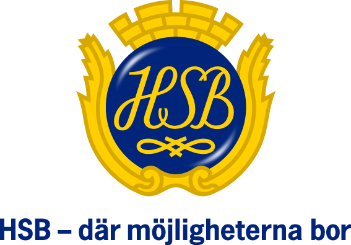 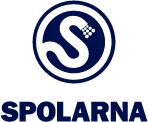 Nu är det tid för spolning av fastighetens avloppsledningar i kök och badrum. Spolningen görs i ett förebyggande syfte för att undvika framtida       driftstörningar. Vi kommer till er på Brf BoKlok Nyponet i Eslöv följande datum:     Måndagen 1 juni	Mullbärsgatan 3 A-D och 5 A-FTisdagen 2 juni	Mullbärsgatan 7 A-F  		Det är mycket viktigt att vi får tillträde till er lägenhet den aktuella dagen! Om ni inte kan vara hemma och öppna för oss så finns det möjlighet för oss att använda servicenyckel. Viktigt är då att ni lämnar låset i sk serviceläge.Vi kommer att vara på plats från ca klockan 08,00 och beräknar att påbörja spolningen ca klockan 08,15. Vi har dessvärre ingen möjlighet att lämna mer exakta tider gällande när vi kommer till just er lägenhet än vad som står på spolschemat men en fingervisning kan vara att vi börjar på nedre våningen och fortsätter uppåt.Glöm inte att plocka undan privata saker under vasken i kök och badrum samt gästtoalett och, om  möjligt, att ta bort eventuell badkarsfront samt rulla ihop mattor som ligger framför vaskarna. Tack på förhand.Mobiltelefonnummer till spolteknikern på plats: Tim Forsman 0723-873716(7,30-15,30 endast under spolperioden)Vid  eventuella övriga frågor ring Spolarna, Hanna Berndtsson 0707-143772 eller  (växel) 044-352402, telefontid 8:00-16:00